         			Наталія ПЕТРОВИЧ	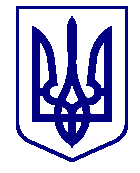 ВАРАСЬКА МІСЬКА РАДА_______ VIII скликанняП Р О Є К Т   Р І Ш Е Н Н Я17.10.2023				          м.Вараш 		    № 2659-ПРР-VIII-5120Про затвердження Комплексної програми підтримки сім’ї, дітей та молоді на 2024-2026 роки №5100-ПР-27З метою подальшого продовження дії попередніх напрацювань, створення умов для реалізації комплексу заходів щодо організації цікавого та змістовного дозвілля дітей та молоді, для всебічної підтримки формування й розвитку громадянської активності та соціального становлення молоді, збереження традиційних сімейних цінностей, на виконання розпорядження міського голови від 12.10.2023 №282-Род-23-7210 «Про розробку проєкту Комплексної програми підтримки сім’ї, дітей та молоді на 2024 - 2026 роки», керуючись  Законом України «Про місцеве самоврядування в Україні», відповідно до статті 3, 5, 9 частини четвертої статті 10, статті 13, частини четвертої і частини восьмої статті 15 Закону України «Про основні засади молодіжної політики», Вараська міська радаВИРІШИЛА:Затвердити Комплексну програму підтримки сім’ї, дітей та молоді на 2024-2026 роки №5100-ПР-27 (далі – Програма), згідно додатку.2. Реалізацію заходів Програми, що передбачають фінансування з бюджету Вараської міської територіальної громади, проводити в межах бюджетних призначень, визначених рішенням міської ради про бюджет Вараської міської територіальної громади на відповідний бюджетний період.3. Департаменту культури, туризму, молоді та спорту виконавчого комітету Вараської міської ради щорічно у березні місяці інформувати Вараську міську раду про хід виконання Програми.4. Контроль за виконанням цього рішення покласти на заступника міського голови з питань діяльності виконавчих органів ради Дмитра СТЕЦЮКА, постійні комісії: з гуманітарних питань, дитячої, молодіжної політики та спорту; з питань бюджету, фінансів, економічного розвитку та інвестиційної політики.Додаток: Програма №5100-ПР-27.Міський голова 							          Олександр МЕНЗУЛ